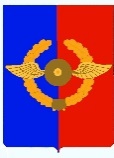 Российская ФедерацияАДМИНИСТРАЦИЯ Среднинского городского поселенияУсольского муниципального районаИркутской областиП О С Т А Н О В Л Е Н И Е От 31.01.2024г.                                                                                         № 8р. п. Средний                                        О внесении изменений в муниципальную программу «Благоустройство, дорожное хозяйство и развитие коммунальной инфраструктуры Среднинского муниципального образования на 2020–2026 годы», утвержденную постановлением администрации городского поселения Среднинского муниципального образования от 30 декабря 2019 года № 99 (в редакции от 15 мая 2020 года № 23, от 04 августа 2020 года № 42, от 14 апреля 2021 года № 25, от 21 декабря 2021 года № 93, от 26 апреля 2022 года № 33, от 04 июля 2022 года № 58, от 24 октября 2022 года № 85, от 06 февраля 2023 года № 09, от 14 апреля 2023 года № 29, от 15 августа 2023 года № 55)В связи с необходимостью корректировки финансирования основных мероприятий муниципальной программы «Благоустройство, дорожное хозяйство и развитие коммунальной инфраструктуры в Среднинском городском поселении Усольского муниципального района Иркутской области на 2020–2026 годы», в соответствии с Порядком разработки утверждения и реализации муниципальных программ Среднинского городского поселения Усольского муниципального района Иркутской области, утверждённым постановлением от 02 ноября 2017 года № 76, руководствуясь статьями 23, 47 Устава Среднинского  муниципального образования, Администрация Среднинского городского поселения Усольского муниципального района Иркутской областиП О С Т А Н О В Л Я Е Т:1. Внести в муниципальную программу «Благоустройство, дорожное хозяйство и развитие коммунальной инфраструктуры в Среднинском городском поселении Усольского муниципального района Иркутской области на 2020-2026 годы», утвержденную постановлением администрации Среднинского городского поселения Усольского муниципального района Иркутской области от 30 декабря 2019 года № 99 (в редакции от 15 мая 2020 года №23, от 04 августа 2020 года № 42, от 14 апреля 2021 года № 25, от 21 декабря 2021 года № 93, от 26 апреля 2022 года № 33, от 04 июля 2022 г. №58, от 24 октября 2022 года № 85, от 06 февраля 2023 года № 09, от 14 апреля 2023 года № 29, от 15 августа 2023 года № 55) следующие изменения:1.1. Заменить в тексте решения Положения и приложений к нему слова «городское поселение Среднинского муниципального образования» и «Среднинское муниципальное образование» словами «Среднинское городское поселение Усольского муниципального района Иркутской области» в соответствующих падежах.1.2. В паспорте муниципальной программы «Благоустройство, дорожное хозяйство и развитие коммунальной инфраструктуры в Среднинском городском поселении Усольского муниципального района Иркутской области на 2020-2026 годы» в разделе «Ресурсное обеспечение муниципальной программы» изложить в новой редакции:Финансирование муниципальной программы осуществляется за счет средств бюджета Среднинского городского поселения Усольского муниципального района Иркутской области.Общий объем финансирования Программы составляет: в 2020-2026 годах – 57060,04 тыс. руб., в том числе по годам:2020 г. – 11 273,17 тыс. рублей;2021 г. – 9 888,74 тыс. рублей;2022 г. – 10933,42 тыс. рублей;2023 г. – 8350,85 тыс. рублей;ё2024 г. – 2586,56 тыс. рублей;2025 г. – 7013,65 тыс. рублей;2026 г. – 7013,65 тыс. рублей.1.3. Таблицу 2 к муниципальной программе «Благоустройство, дорожное хозяйство и развитие коммунальной инфраструктуры в Среднинском городском поселении Усольского муниципального района Иркутской области на 2020-2026 годы» изложить в новой редакции (прилагается).1.4. Таблицу 3 к муниципальной программе «Благоустройство, дорожное хозяйство и развитие коммунальной инфраструктуры в Среднинском городском поселении Усольского муниципального района Иркутской области на 2020–2026 годы» изложить в новой редакции (прилагается).2. Учесть данные изменения при финансировании мероприятий муниципальной программы.3. Опубликовать настоящее постановление в газете «Информационный бюллетень Среднинского муниципального образования» и разместить в сетевом издании «Официальный сайт городского поселения Среднинского муниципального образования» в информационно-телекоммуникационной сети Интернет (http: srednyadm.ru).4. Настоящее постановление вступает в силу со дня его официального опубликования.5. Контроль за исполнением настоящего постановления оставляю за собой.Глава Среднинского городского поселения Усольского муниципального района                                           М.А. СемёноваТаблица 2к Муниципальной программе «Благоустройство, дорожное хозяйство и развитие коммунальной инфраструктуры в Среднинском городском поселении Усольского муниципального района Иркутской области на 2020–2026 годы»Ресурсное обеспечение реализации муниципальной программы за счет средств бюджетаСреднинского городского поселения Усольского муниципального районаИркутской области «Благоустройство, дорожное хозяйство и развитие коммунальной инфраструктуры в Среднинском городском поселении Усольского муниципального района Иркутской области 2020–2026 годы» Таблица 3к Муниципальной программе «Благоустройство, дорожное хозяйство и развитие коммунальной инфраструктуры в Среднинском городском поселении Усольского муниципального района Иркутской области на 2020–2026 годы»Прогнозная (справочная) оценка ресурсного обеспечения реализации муниципальной программы за счет всех источников финансирования«Благоустройство, дорожное хозяйство и развитие коммунальной инфраструктуры в Среднинском городском поселении Усольского муниципального районаИркутской области 2020–2026 годы»Источники финансирования   Программы, в том числе по годам:  Расходы (тыс. рублей)Расходы (тыс. рублей)Расходы (тыс. рублей)Расходы (тыс. рублей)Расходы (тыс. рублей)Расходы (тыс. рублей)Расходы (тыс. рублей)Расходы (тыс. рублей)Источники финансирования   Программы, в том числе по годам:  2020 год2021 год2022 год2023 год2024 год2025 год2026 годвсегоСредства местного бюджета           3210,557459,778130,384434,51792,635171,286099,5835298,70Другие источники (Народные инициативы, средства областного бюджета)    2706,901126,412089,121900,30928,30928,300,009679,33Другие источники (дорожный фонд, в т.ч. средства местного бюджета5355,721302,56713,922016,04865,63914,07914,0712082,01Планируемые результаты      
реализации программы                   11273,179888,7410933,428350,852586,567013,657013,6557060,04Наименование программы, подпрограммы, ведомственной целевой программы, основного мероприятияОтветственный исполнитель, соисполнители, участники, исполнители мероприятийРасходы 
(тыс. рублей), годыРасходы 
(тыс. рублей), годыРасходы 
(тыс. рублей), годыРасходы 
(тыс. рублей), годыРасходы 
(тыс. рублей), годыРасходы 
(тыс. рублей), годыРасходы 
(тыс. рублей), годыРасходы 
(тыс. рублей), годыНаименование программы, подпрограммы, ведомственной целевой программы, основного мероприятияОтветственный исполнитель, соисполнители, участники, исполнители мероприятий2020год2021год2022 год2023 год2024 год2025 годгод 
завершения действия программы2026 годвсего12345678910Программа «Благоустройство, дорожное хозяйство и развитие коммунальной инфраструктуры в Среднинском городском поселении Усольского муниципального района Иркутской области 2020–2026 годы»всего, в том числе:11273,179888,7410933,426440,651754,6310830,0312772,6663893,30Программа «Благоустройство, дорожное хозяйство и развитие коммунальной инфраструктуры в Среднинском городском поселении Усольского муниципального района Иркутской области 2020–2026 годы»ответственный исполнитель программы:Администрация Среднинского городского поселения Усольского муниципального районаИркутской области, Ведущий специалист поблагоустройству и землепользованию11273,179888,7410933,426440,651754,6310830,0312772,6663893,30Программа «Благоустройство, дорожное хозяйство и развитие коммунальной инфраструктуры в Среднинском городском поселении Усольского муниципального района Иркутской области 2020–2026 годы»соисполнитель 1 Старший инспектор по муниципальному хозяйству--------Программа «Благоустройство, дорожное хозяйство и развитие коммунальной инфраструктуры в Среднинском городском поселении Усольского муниципального района Иркутской области 2020–2026 годы»--------Программа «Благоустройство, дорожное хозяйство и развитие коммунальной инфраструктуры в Среднинском городском поселении Усольского муниципального района Иркутской области 2020–2026 годы»--------Программа «Благоустройство, дорожное хозяйство и развитие коммунальной инфраструктуры в Среднинском городском поселении Усольского муниципального района Иркутской области 2020–2026 годы»--------1.Основное мероприятие «Землеустройство и градостроительство на 2020-2026 годы»--------1.1.. выполнение работ: по гидрогеологическому исследованию земельного участка; по разработке проекта «местные нормативы градостроительного проектирования СМО»; по разработке проекта «Генеральная схема очистки территории СМО»; изготовление технической документации с проведением кадастровых работ и изготовлению межевого планаАдминистрация Среднинского городского поселения Усольского муниципального районаИркутской области--------Основное мероприятие: «Осуществление дорожной деятельности на территории Среднинского городского поселения Усольского муниципального районаИркутской области» на 2020-2026 годыАдминистрация Среднинского городского поселения Усольского муниципального районаИркутской области5355,721302,56713,921670,79962,00991,301025,6012021,89Ремонт дорог (дорожный фонд) Администрация Среднинского городского поселения Усольского муниципального районаИркутской области1000,721302,56713,921670,79622,63729,06763,366803,04Текущий ремонт дорогАдминистрация Среднинского городского поселения Усольского муниципального районаИркутской области2942,000,000,000,000,000,000,002942,00Зимнее содержание автомобильных дорог общего пользованияАдминистрация Среднинского городского поселения Усольского муниципального районаИркутской области700,000,000,000,000,000,000,00700,00Паспортизация дорог и диагностикаАдминистрация Среднинского городского поселения Усольского муниципального районаИркутской области113,000,000,000,000,000,000,00113,00Отсыпка дорог общего пользованияАдминистрация Среднинского городского поселения Усольского муниципального районаИркутской области600,000,000,000,000,000,000,00600,00Софинансирование на реализацию проектов «Народные инициативы»Администрация Среднинского городского поселения Усольского муниципального районаИркутской области1386,000,000,00335,35339,37262,24262,242585,20Основное мероприятие: «Благоустройство территории» на 2020-2026 годыАдминистрация Среднинского городского поселения Усольского муниципального районаИркутской области3210,557459,777967,384769,86792,639838,7311747,0645785,98Техническое обслуживание уличного освещенияАдминистрация Среднинского городского поселения Усольского муниципального районаИркутской области123,501200,00848,0765,2428,63900,00900,004065,44Спил и обрезка деревьевАдминистрация Среднинского городского поселения Усольского муниципального районаИркутской области150,0075,00449,98310,2215,00800,00800,002600,2Приобретение и монтаж открытой многофункциональной площадки, вертикальная планировка, ограждение. Устройство проездов и тротуаров площадок.Администрация Среднинского городского поселения Усольского муниципального районаИркутской области0,001250,78492,960,000,000,000,001743,74Текущий ремонт и монтаж видеонаблюдения на территории п. СреднийАдминистрация Среднинского городского поселения Усольского муниципального районаИркутской области156,39245,0050,000,000,000,000,00451,39Ежемесячные расходы на обслуживание видеонаблюденияАдминистрация Среднинского городского поселения Усольского муниципального районаИркутской области0,000,0072,000,000,000,000,0072,00Содержание в чистоте территории и здания ГДО, хоккейного корта и детских игровых комплексовАдминистрация Среднинского городского поселения Усольского муниципального районаИркутской области1576,661430,921044,940,000,003000,003500,0011208,22приобретение скамеек, цветников, ограждений, световых консолейАдминистрация Среднинского городского поселения Усольского муниципального районаИркутской области0,000,001000,00550,000,00300,00700,002550,00Приобретение материальных запасов однократного применения (краска, кисточки, мешки для мусора и прочие материалы)Администрация Среднинского городского поселения Усольского муниципального районаИркутской области0,000,00400,00200,000,0030,00200,00830,00Озеленение территории, выкос травыАдминистрация Среднинского городского поселения Усольского муниципального районаИркутской области900,00563,5088,00300,000,00200,00300,002351,50Разработка сметной документации по обслуживанию детских городковАдминистрация Среднинского городского поселения Усольского муниципального районаИркутской области0,000,0080,000,005,00100,00200,00385,00Обслуживание и ремонт детских площадокАдминистрация Среднинского городского поселения Усольского муниципального районаИркутской области0,000,000,00483,200,001200,001400,003083,2Обслуживание пешеходных переходовАдминистрация Среднинского городского поселения Усольского муниципального районаИркутской области180,0070,00100,00350,000,00350,00400,001450,00Изготовление и монтаж уличных информационных стендовАдминистрация Среднинского городского поселения Усольского муниципального районаИркутской области124,000,000,000,000,0050,0050,00224,00Монтаж светодиодных объемных конструкцийАдминистрация Среднинского городского поселения Усольского муниципального районаИркутской области0,001200,000,000,000,00428,73617,062245,79Монтаж новогоднего ледового городкаАдминистрация Среднинского городского поселения Усольского муниципального районаИркутской области0,00850,000,000,000,000,000,00850,00Прочие услуги по благоустройству территорийАдминистрация Среднинского городского поселения Усольского муниципального районаИркутской области0,000,00227,12582,7330,00500,00500,001839,85Услуги по монтажу и подключению консолей на столбы с подсветкойАдминистрация Среднинского городского поселения Усольского муниципального районаИркутской области0,000,00245,000,000,000,000,00245,00Акарицидная обработка от клещей  Администрация Среднинского городского поселения Усольского муниципального районаИркутской области0,000,0012,0514,0014,0030,0030,00100,05Демонтаж и монтаж контейнерных площадокАдминистрация Среднинского городского поселения Усольского муниципального районаИркутской области0,00186,000,000,000,000,000,00186,00Зимнее содержание автомобильных дорог общего пользованияАдминистрация Среднинского городского поселения Усольского муниципального районаИркутской области0,00388,57300,00743,42600,001800,001900,005831,99Услуги по уборке несанкционированных свалокАдминистрация Среднинского городского поселения Усольского муниципального районаИркутской области0,000,00345,60150,00100,00150,00150,00895,6Разработка сметной документацииАдминистрация Среднинского городского поселения Усольского муниципального районаИркутской области0,000,000,0030,000,000,000,0030,00Осуществление мероприятий по отлову и содержанию безнадзорных животных, обитающих на территории поселения;Администрация Среднинского городского поселения Усольского муниципального районаИркутской области- ----10,0050,0050,00Основное мероприятие:«Реализация мероприятия перечня проектов народных инициатив»Администрация Среднинского городского поселения Усольского муниципального районаИркутской области2706,901126,412089,24335,350,000,000,006257,9Установка ограждения спортивной площадкиАдминистрация Среднинского городского поселения Усольского муниципального районаИркутской области0,00611,770,000,000,000,000,00611,77Приобретение сценических костюмовАдминистрация Среднинского городского поселения Усольского муниципального районаИркутской области0,00171,670,000,000,000,000,00171,67Приобретение светодиодной гирлянды и украшенийАдминистрация Среднинского городского поселения Усольского муниципального районаИркутской области0,00342,970,000,000,000,000,00342,97Устройство беговой дорожки по краю футбольного поляАдминистрация Среднинского городского поселения Усольского муниципального районаИркутской области0,000,00463,210,000,000,000,00463,21Благоустройство пешеходной дорожкиАдминистрация Среднинского городского поселения Усольского муниципального районаИркутской области2706,900,00668,020,000,000,000,003374,92Поставка и установка уличного игрового оборудованияАдминистрация Среднинского городского поселения Усольского муниципального районаИркутской области0,000,00957,890,000,000,000,00957,89Ремонт автомобильных дорог местного значения на территории Среднинского городского поселения Усольского муниципального района Иркутской областиАдминистрация Среднинского городского поселения Усольского муниципального районаИркутской области0,000,000,00335,350,000,000,00335,35Подпрограмма 1 «Развитие жилищно-коммунального хозяйства на территории Среднинского городского поселения Усольского муниципального района Иркутской области на 2022 – 2026 годы»Администрация Среднинского городского поселения Усольского муниципального района Иркутской области Соисполнитель 1 Старший инспектор по муниципальному хозяйству0,000,0053,00,000,000,000,0053,00Внесение изменений в программу комплексного развития систем коммунальной инфраструктурыАдминистрация Среднинского городского поселения Усольского муниципального районаИркутской области0,000,0053,00,000,000,000,0053,00Подпрограмма 2 «Энергосбережение и повышение энергетической эффективности на территории Среднинского городского поселения Усольского муниципального района Иркутской области на 2021-2023 гг.»Администрация Среднинского городского поселения Усольского муниципального района Иркутской области Соисполнитель 1 Старший инспектор по муниципальному хозяйству0,000,00110,000,000,000,000,00110,00Установка средств наглядной агитации по энергосбережениюАдминистрация Среднинского городского поселения Усольского муниципального районаИркутской области0,000,0010,000,000,000,000,0010,00Установка тепловых отражателей между отопительными приборами и стенойАдминистрация Среднинского городского поселения Усольского муниципального районаИркутской области0,000,0020,000,000,000,000,0020,00Заделка, уплотнение     и утепление дверных блоков на входе и обеспечение автоматического закрывания дверей.Администрация Среднинского городского поселения Усольского муниципального районаИркутской области0,000,0020,000,000,000,000,0020,00Установка датчиков движенияАдминистрация Среднинского городского поселения Усольского муниципального районаИркутской области0,000,0030,000,000,000,000,0030,00Обучение ответственных специалистов в области энергосбережения и повышения энергоэффективностиАдминистрация Среднинского городского поселения Усольского муниципального районаИркутской области0,000,0010,000,000,000,000,0010,00Промывка стояков и трубопроводов системы отопленияАдминистрация Среднинского городского поселения Усольского муниципального районаИркутской области0,000,0020,000,000,000,000,0020,00Наименование программы, подпрограммы, ведомственной целевой программы, основного мероприятияНаименование программы, подпрограммы, ведомственной целевой программы, основного мероприятияОтветственный исполнитель, соисполнители, участники, исполнители мероприятийОтветственный исполнитель, соисполнители, участники, исполнители мероприятийИсточники финансированияИсточники финансированияОценка расходов
(тыс. рублей), годыОценка расходов
(тыс. рублей), годыОценка расходов
(тыс. рублей), годыОценка расходов
(тыс. рублей), годыОценка расходов
(тыс. рублей), годыОценка расходов
(тыс. рублей), годыОценка расходов
(тыс. рублей), годыОценка расходов
(тыс. рублей), годыОценка расходов
(тыс. рублей), годыОценка расходов
(тыс. рублей), годыОценка расходов
(тыс. рублей), годыОценка расходов
(тыс. рублей), годыОценка расходов
(тыс. рублей), годыОценка расходов
(тыс. рублей), годыОценка расходов
(тыс. рублей), годыОценка расходов
(тыс. рублей), годыНаименование программы, подпрограммы, ведомственной целевой программы, основного мероприятияНаименование программы, подпрограммы, ведомственной целевой программы, основного мероприятияОтветственный исполнитель, соисполнители, участники, исполнители мероприятийОтветственный исполнитель, соисполнители, участники, исполнители мероприятийИсточники финансированияИсточники финансирования2020 год2020 год2021 год2021 год2022 год2022 год2023 год2023 год2024 год2024 год2025 год2025 год2026 год2026 годвсего1223344556677889910101111 Программа «Благоустройство, дорожное хозяйство и развитие коммунальной инфраструктуры в Среднинском городском поселении Усольского муниципального районаИркутской области 2020–2026 годы»всего, в том числе:всего, в том числе:всеговсего11273,1711273,179888,749888,7410933,4210933,428340,958340,953677,733677,7312753,1312753,1314695,7614695,7671562,971562,9 Программа «Благоустройство, дорожное хозяйство и развитие коммунальной инфраструктуры в Среднинском городском поселении Усольского муниципального районаИркутской области 2020–2026 годы»всего, в том числе:всего, в том числе:областной бюджет (ОБ)областной бюджет (ОБ)2460,602460,601023,901023,901901,101901,101900,301900,301923,101923,101923,101923,101923,101923,1013055,2013055,20 Программа «Благоустройство, дорожное хозяйство и развитие коммунальной инфраструктуры в Среднинском городском поселении Усольского муниципального районаИркутской области 2020–2026 годы»всего, в том числе:всего, в том числе:средства, планируемые к привлечению из федерального бюджета (ФБ)средства, планируемые к привлечению из федерального бюджета (ФБ)---------------- Программа «Благоустройство, дорожное хозяйство и развитие коммунальной инфраструктуры в Среднинском городском поселении Усольского муниципального районаИркутской области 2020–2026 годы»всего, в том числе:всего, в том числе:местный бюджет (МБ)местный бюджет (МБ)8812,578812,578864,848864,849032,329032,326440,656440,651754,631754,6310830,0310830,0312772,6612772,6658507,7058507,70 Программа «Благоустройство, дорожное хозяйство и развитие коммунальной инфраструктуры в Среднинском городском поселении Усольского муниципального районаИркутской области 2020–2026 годы»всего, в том числе:всего, в том числе:иные источники (ИИ)иные источники (ИИ)---------------- Программа «Благоустройство, дорожное хозяйство и развитие коммунальной инфраструктуры в Среднинском городском поселении Усольского муниципального районаИркутской области 2020–2026 годы»Администрация Среднинского городского поселения Усольского муниципального районаИркутской областиАдминистрация Среднинского городского поселения Усольского муниципального районаИркутской областивсеговсего11273,1711273,179888,749888,7410933,4210933,428340,958340,953677,733677,7312753,1312753,1314695,7614695,7671562,1071562,10 Программа «Благоустройство, дорожное хозяйство и развитие коммунальной инфраструктуры в Среднинском городском поселении Усольского муниципального районаИркутской области 2020–2026 годы»Администрация Среднинского городского поселения Усольского муниципального районаИркутской областиАдминистрация Среднинского городского поселения Усольского муниципального районаИркутской областиобластной бюджет (ОБ)областной бюджет (ОБ)2460,602460,601023,901023,901901,101901,101900,301900,301923,101923,101923,101923,101923,101923,1013055,2013055,20 Программа «Благоустройство, дорожное хозяйство и развитие коммунальной инфраструктуры в Среднинском городском поселении Усольского муниципального районаИркутской области 2020–2026 годы»Администрация Среднинского городского поселения Усольского муниципального районаИркутской областиАдминистрация Среднинского городского поселения Усольского муниципального районаИркутской областисредства, планируемые к привлечению из федерального бюджета (ФБ)средства, планируемые к привлечению из федерального бюджета (ФБ)---------------- Программа «Благоустройство, дорожное хозяйство и развитие коммунальной инфраструктуры в Среднинском городском поселении Усольского муниципального районаИркутской области 2020–2026 годы»Администрация Среднинского городского поселения Усольского муниципального районаИркутской областиАдминистрация Среднинского городского поселения Усольского муниципального районаИркутской областиместный бюджет (МБ)местный бюджет (МБ)8812,578812,578864,848864,849032,329032,326440,656440,651754,631754,6310830,0310830,0312772,6612772,6658507,7058507,70 Программа «Благоустройство, дорожное хозяйство и развитие коммунальной инфраструктуры в Среднинском городском поселении Усольского муниципального районаИркутской области 2020–2026 годы»Администрация Среднинского городского поселения Усольского муниципального районаИркутской областиАдминистрация Среднинского городского поселения Усольского муниципального районаИркутской областииные источники (ИИ)иные источники (ИИ)---------------- Программа «Благоустройство, дорожное хозяйство и развитие коммунальной инфраструктуры в Среднинском городском поселении Усольского муниципального районаИркутской области 2020–2026 годы»соисполнитель программы соисполнитель программы всеговсего---------------- Программа «Благоустройство, дорожное хозяйство и развитие коммунальной инфраструктуры в Среднинском городском поселении Усольского муниципального районаИркутской области 2020–2026 годы»соисполнитель программы соисполнитель программы областной бюджет (ОБ)областной бюджет (ОБ)---------------- Программа «Благоустройство, дорожное хозяйство и развитие коммунальной инфраструктуры в Среднинском городском поселении Усольского муниципального районаИркутской области 2020–2026 годы»соисполнитель программы соисполнитель программы средства, планируемые к привлечению из федерального бюджета (ФБ)средства, планируемые к привлечению из федерального бюджета (ФБ)---------------- Программа «Благоустройство, дорожное хозяйство и развитие коммунальной инфраструктуры в Среднинском городском поселении Усольского муниципального районаИркутской области 2020–2026 годы»соисполнитель программы соисполнитель программы местный бюджет (МБ)местный бюджет (МБ) - --------------- Программа «Благоустройство, дорожное хозяйство и развитие коммунальной инфраструктуры в Среднинском городском поселении Усольского муниципального районаИркутской области 2020–2026 годы»соисполнитель программы соисполнитель программы иные источники (ИИ)иные источники (ИИ)---------------- Программа «Благоустройство, дорожное хозяйство и развитие коммунальной инфраструктуры в Среднинском городском поселении Усольского муниципального районаИркутской области 2020–2026 годы»соисполнитель программы соисполнитель программы ----------------участник 1…участник 1…всеговсего----------------участник 1…участник 1…областной бюджет (ОБ)областной бюджет (ОБ) - ---------------участник 1…участник 1…средства, планируемые к привлечению из федерального бюджета (ФБ)средства, планируемые к привлечению из федерального бюджета (ФБ)----------------участник 1…участник 1…местный бюджет (МБ)местный бюджет (МБ)----------------участник 1…участник 1…иные источники (ИИ)иные источники (ИИ)----------------